о проведении Дней открытых дверей УВАЖАЕМЫЕ НАЛОГОПЛАТЕЛЬЩИКИ!МРИ ФНС России №8 по Орловской области27 марта 2015 года с 09.00 до 20.0028 марта 2015 года с 09.00 до 15.0024 апреля 2015 года с 09.00 до 20.0025 апреля 2015года с 09.00 до 15.00проводит для налогоплательщиков – физических лиц ДНИ ОТКРЫТЫХ ДВЕРЕЙУважаемые налогоплательщики! Вы можете принять участие в    данном мероприятии по следующим адресам более удобным для Вашего посещения:в центральном офисе инспекции по адресу: г. Орел, ул. Герцена 20в Хотынецком районе по адресу: п. Хотынец, ул. Ленина, д.42в Кромском районе по адресу: п.Кромы, ул. Советская, д.34В рамках мероприятия специалисты налоговых органов на устных консультациях подробно расскажут о том,  кому необходимо представить декларацию по налогу на доходы физических лиц (НДФЛ) и в какие сроки, как получить налоговые вычеты и воспользоваться онлайн-сервисами ФНС России, а также ответят на другие вопросы граждан по теме налогообложения. Каждый посетитель сможет узнать о наличии либо отсутствии у него задолженности по НДФЛ, а также о том, есть ли у него обязанность по представлению налоговой декларации по НДФЛ.Все желающие смогут прямо на месте заполнить и подать налоговую декларацию по НДФЛ при наличии необходимых сведений и документов.    Кроме того, каждый посетитель независимо от места жительства сможет подключиться к сервису «Личный кабинет налогоплательщика для физических лиц», который предоставляет возможность получать в отношении себя актуальную информацию об объектах имущества, по которым начисляются налоги, о наличии переплат и задолженностей по налогам, о суммах начисленных и уплаченных налоговых платежей и т.д.; получать и распечатывать налоговые уведомления и квитанции на уплату налогов. Через данный сервис можно также заполнить налоговую декларацию по НДФЛ с помощью специальных подсказок, при этом нет необходимости заполнять часть сведений – они переносятся в декларацию автоматически. В рамках проведения Дней открытых дверей сотрудники налоговых органов помогут налогоплательщикам сориентироваться в выборе услуг и мероприятий. Они проводят посетителей в специально оборудованную зону ожидания, помогут воспользоваться компьютерами с программным обеспечением, покажут, как заполнить налоговую декларацию в электронном виде или получить доступ к Интернет-сайту ФНС России для обращения к онлайн-сервисам Службы.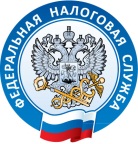 Благодарим за сотрудничество.Советник государственной гражданской службыРоссийской Федерации  1 класса			             	Краличев И.Н.Чухонцева Н.М..73-56-11 МИНФИН РОССИИФЕДЕРАЛЬНАЯ НАЛОГОВАЯСЛУЖБАУФНС РОССИИ ПО ОРЛОВСКОЙ ОБЛАСТИМЕЖРАЙОННАЯ ИНСПЕКЦИЯФЕДЕРАЛЬНОЙ НАЛОГОВОЙ СЛУЖБЫ №8ПО ОРЛОВСКОЙ ОБЛАСТИ(Межрайонная ИФНС России №8по Орловской области) НАЧАЛЬНИК  ИНСПЕКЦИИул.Герцена, 20, г. Орел, 302030,Телефон: (4862) 54-25-09; Телефакс: (4862) 55-50-65;www.r57.nalog.ru МИНФИН РОССИИФЕДЕРАЛЬНАЯ НАЛОГОВАЯСЛУЖБАУФНС РОССИИ ПО ОРЛОВСКОЙ ОБЛАСТИМЕЖРАЙОННАЯ ИНСПЕКЦИЯФЕДЕРАЛЬНОЙ НАЛОГОВОЙ СЛУЖБЫ №8ПО ОРЛОВСКОЙ ОБЛАСТИ(Межрайонная ИФНС России №8по Орловской области) НАЧАЛЬНИК  ИНСПЕКЦИИул.Герцена, 20, г. Орел, 302030,Телефон: (4862) 54-25-09; Телефакс: (4862) 55-50-65;www.r57.nalog.ru МИНФИН РОССИИФЕДЕРАЛЬНАЯ НАЛОГОВАЯСЛУЖБАУФНС РОССИИ ПО ОРЛОВСКОЙ ОБЛАСТИМЕЖРАЙОННАЯ ИНСПЕКЦИЯФЕДЕРАЛЬНОЙ НАЛОГОВОЙ СЛУЖБЫ №8ПО ОРЛОВСКОЙ ОБЛАСТИ(Межрайонная ИФНС России №8по Орловской области) НАЧАЛЬНИК  ИНСПЕКЦИИул.Герцена, 20, г. Орел, 302030,Телефон: (4862) 54-25-09; Телефакс: (4862) 55-50-65;www.r57.nalog.ru МИНФИН РОССИИФЕДЕРАЛЬНАЯ НАЛОГОВАЯСЛУЖБАУФНС РОССИИ ПО ОРЛОВСКОЙ ОБЛАСТИМЕЖРАЙОННАЯ ИНСПЕКЦИЯФЕДЕРАЛЬНОЙ НАЛОГОВОЙ СЛУЖБЫ №8ПО ОРЛОВСКОЙ ОБЛАСТИ(Межрайонная ИФНС России №8по Орловской области) НАЧАЛЬНИК  ИНСПЕКЦИИул.Герцена, 20, г. Орел, 302030,Телефон: (4862) 54-25-09; Телефакс: (4862) 55-50-65;www.r57.nalog.ru №На №